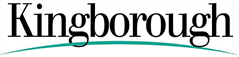 SIGNIFICANT TREE NOMINATION FORM 	Date of nomination:  	Person nominating listing or delisting 	Name:  	Postal address:  	Telephone:  	(bh)  	(ah)Email:  	Location of tree/ trees 	W here is the tree located?  Private property     	Public property  	  Unsure      Name and address of property or property adjacent if tree is on street (Attach map of location if possible):Suburb:  	 GPS co-ordinates (if known):                                                        Owners of Land 	Name (if known):  	Postal Address:  	Is owner aware of this nomination? Yes / NoDo not enter private property without owner’s permission.Name of tree/ trees 	Botanical name (if known):  	Common name:  	Other names:  	Age of tree/trees 	Estimated age (or if not known, how long has it been there in your memory):  	Date planted (if known): 	Planted by (if known): 	Size of tree/trees 	Individual tree	Group of treesApproximate height (m)  		Average height (m)  	Trunk circumference (1.5m above ground) (cm)  		Area covered (m2)    	Canopy spread (m)  		Number in group    	Please attach photo of tree nominated for listing or delisting.Reasons for nomination                                                                                                                      Please give reasons why you think the tree(s) should be listed or delisted. Nominations will be assessed against the criteria provided in Council’s Significant Tree Policy. Please attached any additional information or supporting documentation which may help to demonstrate the significance of the tree or reasons for delisting.Thank you for your nomination. Nominations are required to be accompanied by a photo of the tree(s). Nominations and photos can be e-mailed to kc@kingborough.tas.gov.au or lodged with Customer Service at 15 Channel Highway, Kingston.